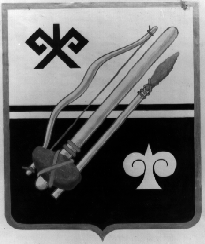 Муниципальное учреждение«Управление по имуществу и земельным отношениям города Горно-Алтайска»649000, г. Горно-Алтайск, пр. Коммунистический, 18, т.2-56-36, 2-20-26.Информация о результатах  проверок, проведенных органом местного самоуправления за 2015 год.1. 16 февраля 2015 года была проведена плановая выездная проверка соблюдения земельного законодательства в отношении Общество с ограниченной ответственностью «МАКС», место нахождения: г. Горно-Алтайск, ул. Бийская,1,  арендатора земельного участка, площадью 110 кв.м. и видом разрешенного использования – для размещения и обслуживания сборно-разборного торгового павильона, расположенного по адресу: г. Горно-Алтайск, ул. Бийская, (у жилого дома № 6).    В результате проведенной проверки нарушений не выявлено.2. 19 мая 2015 года, проведена плановая выездная проверка соблюдения земельного законодательства в отношении Юстуковой Маргариты Андреевны, арендатора земельного участка, площадью 160 кв. м. и видом разрешенного использования – для размещения и обслуживания продуктового магазина, расположенного по адресу: г. Горно-Алтайск, ул. Черемуховая, (напротив  жилого дома № 1)    В результате проведенной проверки нарушений не выявлено.3. 17августа 2015 года, проведена плановая выездная проверка соблюдения земельного законодательства в отношении Золотарева Алексея Александровича, арендатора земельного участка, площадью 1360 кв. м. и видом разрешенного использования – для проектирования и строительства магазина, расположенного по адресу: г. Горно-Алтайск, ул. Строителей4/2    В результате проведенной проверки нарушений не выявлено.4.15 сентября 2015 года, проведена плановая выездная проверка соблюдения земельного законодательства в отношении Ядамыкова Андрея Александровича арендатора земельного участка, площадью 6000 кв. м. и видом разрешенного использования – для размещения деревоперерабатывающей производственной базы, расположенного по адресу: г. Горно-Алтайск, пер. Онгудайский,13. В результате проведенной проверки нарушений не выявлено.